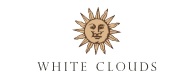 Lot #				Lot Price			Lot Size1				SOLD				1.2 acre2				$1,550,000			1.5 acre3				SOLD				1.7 acre4				SOLD				1.7 acre5				$1,700,000			1.7 acre6				$1,600,000			1.7 acre7				$1,600,000			1.2 acre8				SOLD				1.5 acre9				$1,950,000			1.5 acre10				$1,250,000			1.3 acre11				$1,300,000			1.3 acre12				$1,050,000			1.2 acre13				$1,350,000			1.1 acre14				$1,650,000			1.1 acre15				$1,700,000			1.2 acre16				$1,150,000			1.1 acre17				$1,100,000			1.0 acre18				$1,200,000			1.0 acre19				SOLD				1.2 acre20				$1,950,000			1.1 acre21				SOLD				1.6 acre22				SOLD				1.1 acre23				SOLD				1.1 acre24				Under contract			1.4 acre25				$1,850,000			1.1 acre26				Under contract			1.1 acre27				$1,850,000			1.1 acre28				$1,850,000			1.4 acre29				$2,800,000			1.5 acre30				SOLD				1.8 acre31				SOLD				1.0 acrewww.sunvalley.com/realestateKatherine Rixon & Rob CroninKeller Williams Sun Valley Southern Idaho208-720-4958208-720-2211www.rixonandcronin.com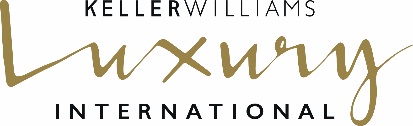 